Informal Site Visit ToolDate of Site Visit:Provider:Provider Contact:DCF Surveyor:Instructions:  Complete this form at each quarterly site visit.  This tool will serve to document cleanliness, questions or concerns from the facility, issues needing followed up, consultations on areas of noncompliance, and any current investigations.Conditions of the Facility:Current Investigations:	Consultation for Noncompliance:Questions, Concerns, Comments: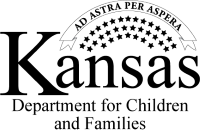 